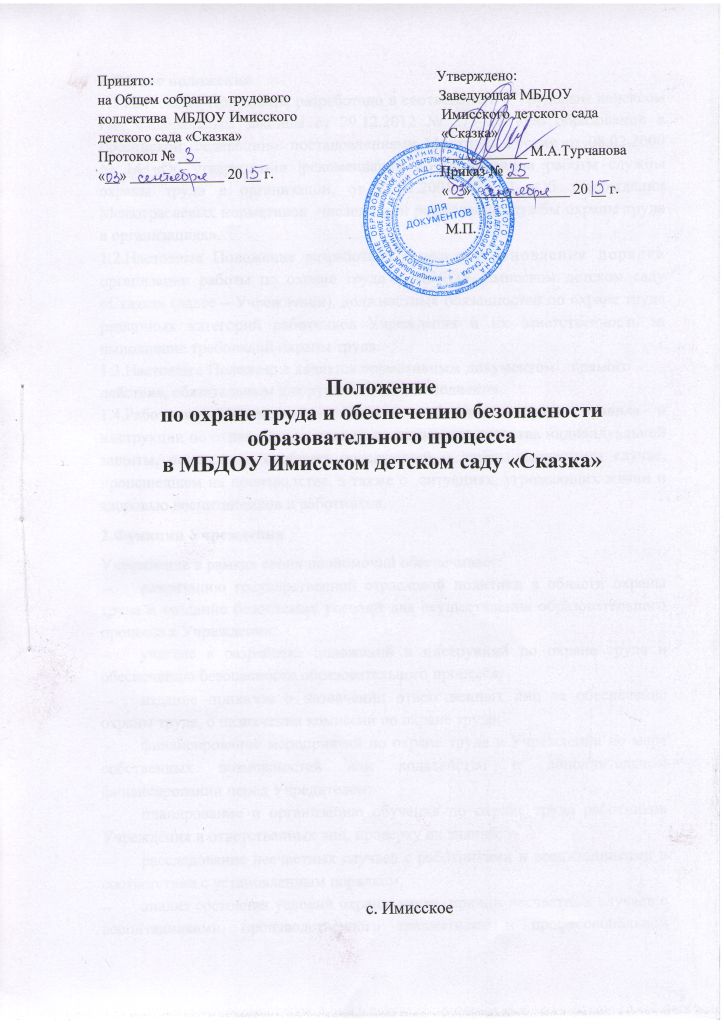 1.Общие положения1.1.Настоящее Положение разработано в соответствии с Трудовым кодексом РФ, Федеральным законом от 29.12.2012 № 273-ФЗ «Об образовании в Российской Федерации», постановлениями Минтруда России от 08.02.2000 № 14 «Об утверждении |рекомендаций по организации работы службы охраны труда в организации, от 22.01.2001 № 10 «Об утверждении Межотраслевых нормативов  численности работников службы охраны труда в организациях».1.2.Настоящее Положение разработано с целью установления порядка организации работы по охране труда в МБДОУ Имисском детском саду «Сказка» (далее – Учреждении), должностных обязанностей по охране труда различных категорий работников Учреждения и их ответственность за выполнение требований охраны труда.1.3.Настоящее Положение является нормативным 	документом	прямого действия, обязательным для руководства и исполнения.1.4.Работники Учреждения  обязаны соблюдать нормы, правила и инструкции по охране труда, правильно применять средства индивидуальной  защиты, немедленно сообщать заведующей о любом несчастном случае, происшедшем на производстве, а также о  ситуациях, угрожающих жизни и здоровью воспитанников и работников.2.Функции УчрежденияУчреждение в рамках своих полномочий обеспечивает:реализацию государственной отраслевой политики в области охраны труда и создание безопасных условий для осуществления образовательного процесса в Учреждении;участие в разработке положений и инструкций по охране труда и обеспечению безопасности образовательного процесса;издание приказов о назначении ответственных лиц за обеспечение охраны труда, о назначении комиссии по охране труда;финансирование мероприятий по охране труда в Учреждении по мере собственных возможностей или ходатайство о дополнительном финансировании перед Учредителем;планирование и организацию обучения по охране труда работников Учреждения и ответственных лиц, проверку их знаний;расследование несчастных случаев с работниками и воспитанниками в соответствии с установленным порядком;анализ состояния условий охраны труда, причин несчастных случаев с воспитанниками, производственного травматизма и профессиональной заболеваемости работников, состояния пожарной безопасности Учреждения;приостановление частично или полностью деятельности Учреждения при возникновении опасности для жизни и здоровья воспитанников и работников до полного устранения причин, порождающих указанную опасность;привлечение к ответственности в установленном порядке лиц, нарушающих трудовое законодательство, правила и нормы охраны труда, пожарной безопасности, требования нормативных правовых документов по обеспечению безопасности образовательного процесса;поощрение сотрудников Учреждения за активную работу по созданию безопасных условий труда и образования.3.Руководство работой по охране трудаОбщее руководство и ответственность за организацию работы по охране труда возлагается на заведующую Учреждения.4.Основные направления охраны трудаКомиссия по охране труда и заведующая:контролирует соблюдение законодательства и нормативных правовых актов по охране труда;осуществляет оперативный контроль состояния охраны труда и безопасных условий образования в Учреждении;организует профилактическую работу по снижению травматизма;принимает участие в планировании мероприятий по охране труда, ведет документацию;организует проведение инструктажей, обучения, проверки знаний по охране труда;ведет пропаганду по охране труда.5. Функции комиссии по охране труда5.1. Выявление опасных и вредных производственных факторов.5.2. Проведение анализа состояния причин травматизма, несчастных случаев и профессиональных заболеваний работников и воспитанников.5.3. Оказание помощи в  проведения испытаний производственного оборудования и спортивного инвентаря на соответствие требованиям охраны труда.5.4. Проведение проверок, обследований технического состояния здания, сооружений, оборудования на соответствие их требованиям, правилам и нормам по охране труда, проверка эффективности работы вентиляционной системы, санитарно-технических устройств, средств коллективной и индивидуальной защиты.5.5. Участие в разработке коллективного договора, соглашений по охране труда.5.6. Разработка совместно с заведующей Учреждения мероприятий по предупреждению несчастных случаев и профессиональных заболеваний, по улучшению условий труда, а также планирование мер, направленных на устранение нарушений правил безопасности труда по предписаниям органов надзора и контроля.5.7.Оказание помощи заведующей Учреждения в составлении списков профессий и должностей, согласно которым работники должны проходить обязательные предварительные и периодические медосмотры, пользоваться предоставлением компенсаций и льгот за тяжелые, вредные и опасные условия труда, а также перечней профессий и  видов работ, на которые должны быть разработаны инструкции по охране труда.5.8. Участие в разработке программы по охране труда.5.9.Участие в проверке знаний после обучения по охране труда работников Учреждения. 5.10.Подготовка предложений заведующей Учреждения по устранению  недостатков в работе по охране труда, жизни и здоровья воспитанников.6. Права комиссии по охране труда6.1.Беспрепятственно обследовать служебные и бытовые помещения Учреждения, знакомиться с документами по охране труда.6.2.Проверять состояние условий и охраны труда и предъявлять ответственным лицам требования для обязательного исполнения.6.3.Запрещать эксплуатацию оборудования при выявлении нарушения нормативных правовых актов по охране труда, создающих угрозу жизни и здоровью работников или воспитанников, с уведомлением заведующей Учреждения.6.4.Принимать участие в рассмотрении и обсуждении состояния охраны труда на Общих собраниях трудового коллектива, охрану жизни и здоровья воспитанников на Советах педагогов.6.5. Комиссия состоит обычно из трех человек. В комиссию по охране труда может быть выбран любой сотрудник Учреждения, но обязательно в ее составе должен присутствовать председатель профкома. При необходимости к работе в комиссии могут привлекаться медсестра, старший воспитатель, председатель Родительского комитета и другие ответственные лица.